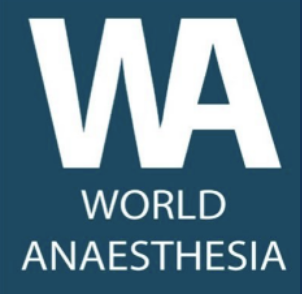 WAS Seminar program 10th July 20230945 Link opens1000 – 1010 WAS presidential address Sarah DavidsonSustainable connections:1010-1040 ZADP, Emma Coley, Masuzyo Zyambo and Sonia Akrimi1040-1110 THET, Richard Skone-James***1110 – 1115 Break***1115 – 1145 WFSA, Amal PaonaskarCareer Sustainability:1145-1215 Mike DobsonOrganisational sustainability1215-1245 Discussion Panel: Locations of leadership, the future of HIC led organisations in global work, session leads and WFSA CEO Kristine Staves, CANECSA President Mpoki Ulisubisya***1245-1330 Lunch***1330-1350 Poster PresentationsEnvironmental Sustainability:1350-1420 Environmental change and its impact on, LMICs SanYuMay Tun 1420-1450 Anaesthesia and the environment, Paul Southall***1450-1500 Break and medical student poster presentation***1500-1530 Sustainability of donations, Robert Neighbour1530-1600 Discussion Panel: Balancing growth with environmental sustainability, previous speakers and Liz TissinghSummary and closing remarks1600-1615 Next steps for WAS and closing remarks, Sarah Davidson